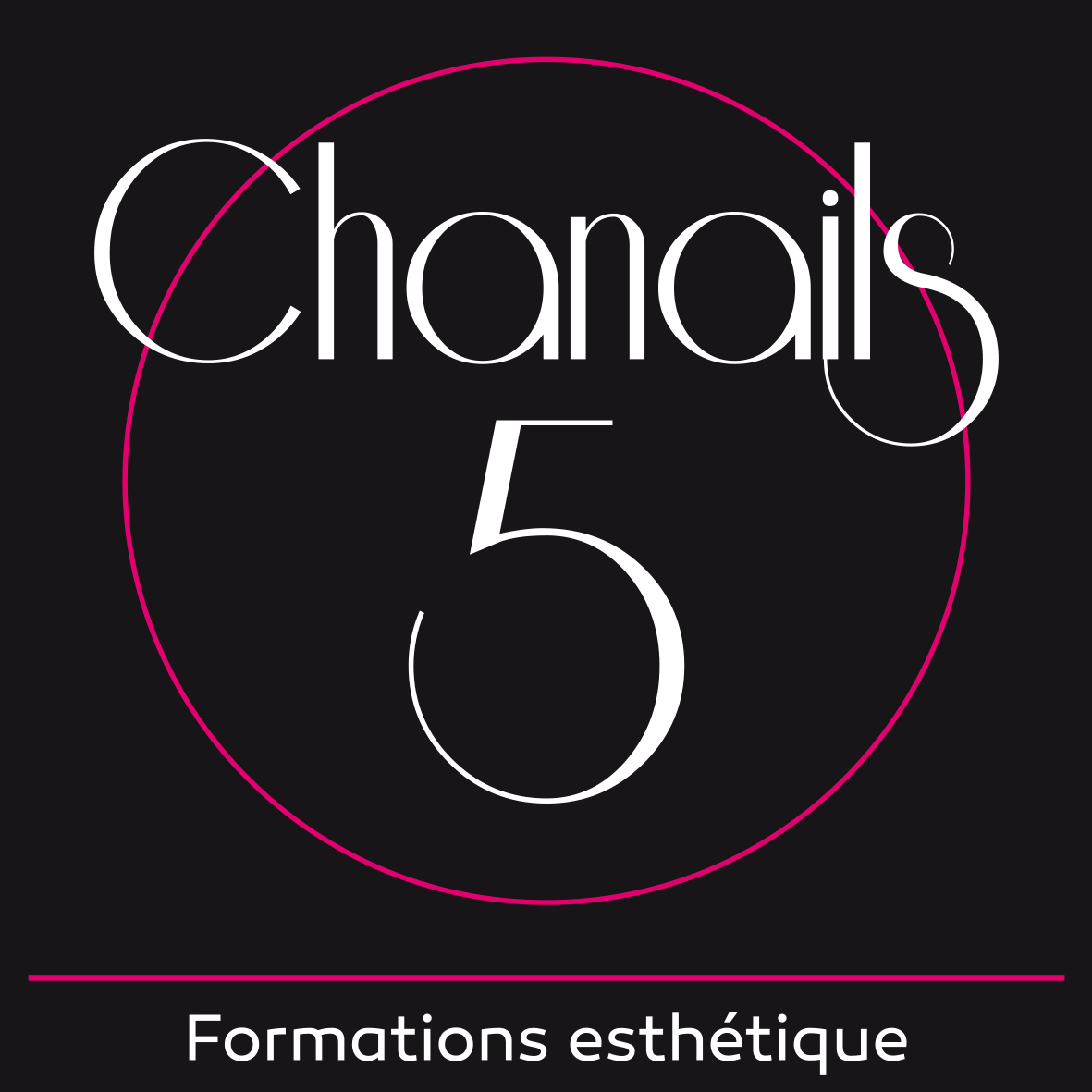 PROGRAMME DE LA FORMATION Formation Extension de Cils +rehaussement de cils +teinture de cils3jours (+1 journée de perfectionnement*)Ce programme de formation fixe les conditions de l’apprentissage des techniques de spécialiste du regard Pour une durée globale de 3 jours, soit 21 heures consécutives qui se compose de deux modules Un module Théorique Un module Pratique A la suite de cette formation et au matériel nécéssaire, vous serez apte à pratiquer et démarrer votre activité. Vous pourrez proposer à vos clientes un travail de qualité, pour une prestation de plus en plus demandée et reconnue.L’extension de cils « méthode cil à cil » est une technique de rallongement de cils naturels pour un effet naturel, glamour mais également sophistiqué adaptée à la morphologie, au type de cils et à la demande de votre cliente. Le rehaussement ainsi que la teinture de cils, consiste à sublimer le regard dans son intensité et dans courbure un effet mascara.La formation se déroulera sur 3 jours avec 1 journée de perfectionnement en sus si besoin.MODULE DE FORMATION PARTIE THEORIQUE Présentation des kitsDésinfection, hygiène et sécurité Les maladies de l’œil, les contres indications de poseLes recommandations à votre cliente Présentation des produits professionnellesErreurs à éviterConservation des produitsLes différentes colles, cils, rehaussement, teinturePréparation de votre plan de travailMODULE DE FORMATION PARTIE PRATIQUE Accueil et installation de votre cliente Préparation de votre plan de travail et de votre matérielPratique sur modèle vivant Isolation des cils inférieur à l’aide d’un patch ou du scotch microfibreuPréparation du cil naturel avant pose Isolation du cil naturelPose d’extensions sur cil naturel Dépose d’extensions Créer une courbure à l’aide du support en siliconeSavoir disposer et coller les cils un à un sur le support Teinture des cils Evaluation finaleUn contrat, une feuille d’émargement, un règlement, évaluation sur modèle vivant, un questionnaire de fin de formation ainsi qu’une attestation de fin de formation vous seront délivrés à la fin de votre formation.Date du stage : à définir avec le stagiaire et le centre de formation Coût total :1900eNombre de participants : 2 élèves Les moyens pédagogiques : Matériel fourni, salle adaptée, programme de formationPre-requis : Niveau de connaissance faible ou inexistant. Aptitudes manuelles, minutie, calme et sens du relationnel 	 Public concerné : Formation pour adultes avec ou sans diplôme.*journée de perfectionnement en susChanails5 Formations 16, rue Vauban 69006 LYONTél : 07.66.14.61.41  – Mail : chanails5formation@gmail.comSASU au capital de 1000-N° TVA: FR 10908 465495-N°Siret : 908 465 495  00012 -N°d’activité : 846 919 248 6912 /20